IEKĻAUJOŠĀS IZGLĪTĪBAS SISTĒMU FINANSĒŠANAS POLITIKASFinansēšanas politikas pašnovērtēšanas rīksEiropas Speciālās un iekļaujošās izglītības aģentūra (“Aģentūra”) ir neatkarīga un pašregulējoša organizācija. Aģentūru līdzfinansē tās dalībvalstu izglītības ministrijas un Eiropas Komisija, izmantojot darbības dotāciju Eiropas Savienības (ES) Erasmus+ izglītības programmas ietvaros (2014.-2020. gads).Šajā dokumentā atspoguļotie kādas konkrētas personas viedokļi var nesakrist ar Aģentūras, tās dalībvalstu vai Komisijas oficiālajiem viedokļiem.Projekta partneru devums iekļaujošās izglītības sistēmu finansēšanas politikas projektā tiek augstu vērtēts. Atbalstītāju sarakstu skatiet dokumentā Iekļaujošās izglītības sistēmu finansēšanas politika: politikas pamatnostādņu sistēma.Redaktori: Amanda Vatkinsa (Amanda Watkins), Eda Oskarsdotira (Edda Óskarsdóttir) un Seržs Ebersolds (Serge Ebersold)Dokumentu ir atļauts citēt, skaidri norādot informācijas avotu. Plašāku informāciju par autortiesību jautājumiem skatiet tālāk norādītajā Radošās kopienas licencē. Atsauce uz šo dokumentu ir noformējama šādi: Eiropas Speciālās un iekļaujošās izglītības aģentūra, 2018. Iekļaujošās izglītības sistēmu finansēšanas politikas: finansēšanas politikas pašnovērtēšanas rīks. (A. Watkins, E. Óskarsdóttir un S. Ebersold, red.). Odense, DānijaLai nodrošinātu plašāku pieejamību, šis dokuments ir izlasāms elektroniskā formātā 25 valodās Aģentūras tīmekļa vietnē: www.european-agency.orgŠis ir angļu valodas oriģinālteksta tulkojums. Ja rodas šaubas par tulkojumā esošās informācijas precizitāti, lūdzu, skatiet oriģināltekstu angļu valodā.ISBN: 978-87-7110-851-4 (elektroniskā versija)© European Agency for Special Needs and Inclusive Education 2018www.european-agency.orgFinansēšanas politikas pašnovērtēšanas rīksPolitikas jautājumiem, mērķiem un uzdevumiem, kas identificēti kopējā Politikas pamatnostādņu sistēmā, jābūt tieši saistītiem ar politikas pasākumiem, kas jāīsteno dažādos iekļaujošas izglītības sistēmas līmeņos – skolas, vietējā un valsts līmenī. Jautājumu, mērķu un uzdevumu sistēma, kas noteikta Politikas pamatnostādņu sistēmā, var tikt izmantota kā pamats pašreizējās finansēšanas politiku situācijas izskatīšanai un izrietošai veicamo politikas pasākumu identificēšanai.Šajā dokumentā ir piedāvāts pašnovērtēšanas rīks, kuru var izmantot, lai izpētītu politikas jautājumus saistībā ar iekļaujošas izglītības sistēmu finansēšanu. Piemēri:“Kur mēs pašlaik esam?”“Kur mēs vēlamies būt?”“Cik labi mums veicas?”Pašnovērtēšanas rīka izmantošanaFinansēšanas politikas pašnovērtēšanas rīks ir izstrādāts, fokusējoties uz diviem iespējamiem lietojuma veidiem.Sākotnēji to var izmantot kā revīzijas politikas sistēmu atbalstu un rīku pašreizējo situāciju bāzes identificēšanai.Pēc politikas maiņas un īstenošanas perioda to var izmantot politikas īstenošanas uzraudzībai, nosakot un atzīstot panākto progresu un attīstību.Šis pašnovērtēšanas rīks ir izstrādāts politikas veidotājiem, kuri atbild par iekļaujošas izglītības politikas izstrādi un īstenošanu valsts, reģionālā un/vai vietējā līmenī. Rīka nolūks ir atbalstīt refleksiju par iekļaujošas izglītības finansēšanas politiku attiecībā uz lēmumu pieņēmējiem, kuri strādā dažādās sociālajās jomās (piemēram, izglītība, veselības aprūpe, labklājība), valsts, reģionālā un/vai vietējā līmenī.Izmantojot šo rīku profesionāļu grupās, apkopotā informācija var:veicināt diskusijas par kopīgiem galvenajiem jautājumiem;veicināt vienotu izpratni par galvenajiem jēdzieniem dažādās jomās;nodrošināt sistemātisku pārskatu par konstatētajiem finansēšanas politikas īstenošanas šķēršļiem un veicinātājiem;atbalstīt grupu refleksiju, kas palīdz identificēt kopīgos mērķus un prioritātes attiecībā uz turpmākiem pasākumiem.Pašnovērtēšanas rīka aizpildīšanaTālāk redzamās tabulas ir izveidotas, balstoties uz progresējošās nepārtrauktības ideju vispusīgas iekļaujošas izglītības sistēmu finansēšanas politikas izstrādē.Katrā tabulā ir divas ailes ar tekstu, kas atspoguļo galējos pašreizējās politikas situāciju variantus (politikas sākumpunkti un ideālās politikas situācijas). Tās ir atdalītas ar pelēkotām ailēm.Teksts kreisajā ailē atspoguļo politikas sākumpunktus — politikas darbības konkrētajā jomā ir ierobežotas vai netiek veiktas nemaz.Starp politikas sākumpunktu un ideālo politikas situāciju teksta ailēm ir vairākas pelēkotas ailes ar bultiņas  simboliem. Tās atspoguļo progresējošo nepārtrauktību virzienā uz ideālo politikas situāciju.Nākamajā ailē ir teksts, kas atspoguļo ideālās politikas situācijas, — konkrētajā jomā ir ieviestas un tiek veiktas daudzpusīgas politikas darbības.Nākamā aile ir paredzēta pierādījumu un iespējamo komentāru atzīmēšanai. Tajā lietotāji var sniegt informāciju par savu vērtējumu avotiem, kā arī skaidrojumus vai vērtējošus komentārus attiecībā uz konkrētiem aspektiem. Šādā veidā reģistrētu informāciju var izmantot kā pamatu diskusijās par pierādījumiem attiecībā uz jomām, uz kurām var balstīties, un jomām, kurās jāveicina attīstība.Pēdējā aile ir paredzēta potenciālo prioritāšu un iespējamās turpmākās rīcības atzīmēšanai. Tajā lietotāji var identificēt iespējamās nākamās darbības attiecībā uz konkrētiem aspektiem.Norādot tabulās visu nepieciešamo informāciju, tiek iegūts kopējais pašreizējās politikas situācijas stipro pušu un problēmu profils.Bultiņas  simboliem, kas atspoguļo progresējošo nepārtrauktību, rīkā nav piešķirts nekāds “vērtējums”. Šāda risinājuma nolūks ir aicināt valstis/lietotājus diskutēt un vienoties par savu vērtēšanas skalu, kas būtu saderīga ar līdzīgiem viņu izmantotajiem rīkiem, piemērojot tās politikas stipro pušu un refleksijas jomu atzīmes, kas jau tiek lietotas viņu darba kontekstā.Lietotājiem ir jānorāda savas valsts pašreizējās politikas pozīcija nepārtrauktības skalā. Tādējādi tiek veidots kopējais konstatēto pašreizējo stratēģiju stipro pušu un refleksijas jomu profils attiecībā uz iekļaujošas izglītības sistēmu finansēšanu. Ieinteresētās puses var to izmantot, lai identificētu jomas, uz kurām var balstīties, un jomas, kurās jāveicina attīstība.Šāds process ir uzskatāms par vitāli nozīmīgu, meklējot risinājumus šķēršļu pārvarēšanai un prioritāro politikas darbību identificēšanai saistībā ar politikas finansēšanas jautājumu, mērķu un uzdevumu sistēmu.Finansēšanas politikas starpnozaru jautājumi, mērķi un uzdevumi tabulās ir attēloti šādi:četri starpnozaru jautājumi ir atspoguļoti kā nodaļu virsraksti;politikas mērķi ir atspoguļoti kā apakšvirsraksti. Tie ir noformulēti kā galvenie jautājumi attiecībā uz kopējiem apsvērumiem un pārskatu;konkrēti finansēšanas politikas mērķi ir elementi, kas jāvērtē. Tie ir sniegti kā pretstatīti apgalvojumi katrā progresējošās nepārtrauktības skalas pusē.Pašnovērtēšanas rīka pielāgošanaTabulās atspoguļotie materiāli ir atvērta tipa informācija, un tos pēc nepieciešamības var pielāgot un attīstīt atbilstoši konkrētām valsts vai vietējām situācijām (detalizētu informāciju skatiet šajā dokumentā ietvertajā Radošās kopienas licencē). Valstu ieinteresētās puses var pielāgot šo rīku lietošanai konkrētās reģionālā vai vietējā līmeņa situācijās. Turklāt to var pielāgot dažādās versijās lietošanai skolu grupās vai atsevišķās skolās ar iespēju izmantot citus prezentēšanas formātus vai medijus.Lietotāji ir aicināti pielāgot šos materiālus visdažādākajos veidos atbilstoši savām vajadzībām.1. nodaļa. Nepieciešamība nodrošināt visu izglītojamo efektīvu iekļaušanu atbilstošās izglītības iespējās1.1. Cik lielā mērā uz visiem izglītojamiem attiecas starpnozaru politikas saistības attiecībā uz tiesībām uz iekļaujošu izglītību?1.2. Cik lielā mērā resursu nodrošināšanas mehānismi atbalsta iekļaujošas izglītības īstenošanu vietējā kontekstā, balstoties uz kopienas pieeju?1.3. Cik lielā mērā resursu nodrošināšanas mehānismi atbalsta skolu attīstību un spēju veidošanu iekļaujošas izglītības kontekstā?2. nodaļa. Nepieciešamība veicināt skolas attīstības pieeju iekļaujošai izglītībai2.1. Vai visām skolām ir pieejami stimuli atbalstošas mācību vides nodrošināšanai?2.2. Cik lielā mērā tiek atbalstīta skolu autonomija, uzņemoties atbildību par visu izglītojamo vajadzību apmierināšanu?2.3. Cik lielā mērā iekļaujošas izglītības īstenošana ir iekļauta kvalitātes nodrošināšanas mehānismos skolas līmenī?3. nodaļa. Nepieciešamība nodrošināt novatorisku un elastīgu mācību vidi3.1. Cik lielā mērā resursu nodrošināšanas un atbalsta sistēmas veicina spēju veidošanas stratēģijas dažādos sistēmas līmeņos?3.2. Cik plašs un efektīvs ir atbalsts, kas tiek sniegts atsevišķām, īpašām vietām, lai tās varētu izmantot kā vispārējo vietu resursu?3.3. Cik lielā mērā iekļaujoša izglītība tiek iekļauta visās profesionālās pilnveides iespējās?4. nodaļa. Nepieciešamība nodrošināt pārredzamas un atbildīgas iekļaujošas izglītības sistēmas4.1. Vai pastāv daudzlīmeņu un daudzu ieinteresēto pušu pārvaldības stratēģijas, kas veicina efektīvi koordinētas iekļaujošas izglītības sistēmas?4.2. Cik lielā mērā virzība no procesuālajiem kontroles mehānismiem uz sistēmām, kur galvenās ieinteresētās puses ir skaidri atbildīgas par iekļaujošu izglītību, tiek atbalstīta un veicināta?4.3. Cik lielā mērā iekļaujošas izglītības mērķi un uzdevumi apstiprina kvalitātes nodrošināšanas sistēmu?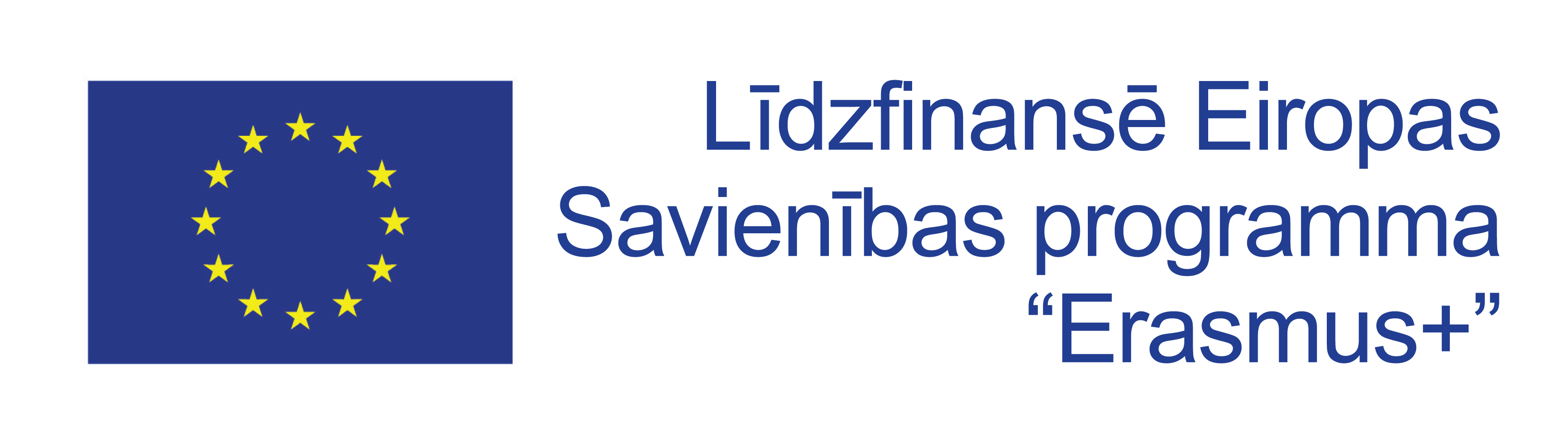 Eiropas Komisijas atbalsts šīs publikācijas tapšanai nav uzskatāms par tāda satura apstiprinājumu, kas atspoguļo vienīgi autora uzskatus, un Komisijai nevar uzlikt atbildību par tajā ietvertās informācijas jebkuru iespējamo izlietojumu.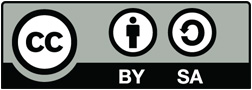 © 2018, autors: European Agency for Special Needs and Inclusive Education. Iekļaujošās izglītības sistēmu finansēšanas politikas: finansēšanas politikas pašnovērtēšanas rīks. Šis darbs ir atvērtais izglītības resurss. Šis darbs ir licencēts saskaņā ar Creative Commons licenci Attiecinājums-Dalīties līdzīgi 4.0 Starptautisks. Lai skatītu šīs licences kopiju, apmeklējiet lapu http://creativecommons.org/licenses/by-sa/4.0/ vai sūtiet vēstuli korporācijai Creative Commons uz adresi: PO Box 1866, Mountain View, CA 94042, ASV.SekretariātsBirojs BriselēØstre Stationsvej 33DK-5000 Odense C DenmarkTālr.: +45 64 41 00 20secretariat@european-agency.orgRue Montoyer, 21BE-1000 Brussels BelgiumTālr.: +32 2 213 62 80brussels.office@european-agency.orgPolitikas sākumpunktiIdeālās politikas situācijasPierādījumi/komentāriPotenciālās prioritātes/turpmākā rīcība1.1.1. Finansiālo saistību attiecībā uz iekļaujošu izglītību nav, vai arī tās ir ierobežotasFinansiālās saistības attiecībā uz iekļaujošu izglītību ir skaidri norādītas un īstenotas1.1.2. Finansiālo saistību attiecībā uz izcilības garantēšanu visām ieinteresētajām pusēm sistēmā nav, vai arī tās ir ierobežotasFinansiālās saistības attiecībā uz izcilības garantēšanu visām ieinteresētajām pusēm sistēmā ir skaidri norādītas un īstenotas1.1.3. Saistību attiecībā uz atbilstoši resursnodrošinātu, daudzpusīgu atbalsta pasākumu izstrādi izglītojamiem un ieinteresētajām pusēm nav, vai arī tās ir ierobežotasSaistības attiecībā uz atbilstoši resursnodrošinātu, daudzpusīgu atbalsta pasākumu izstrādi izglītojamiem un ieinteresētajām pusēm ir skaidri norādītas un īstenotasPolitikas sākumpunktiIdeālās politikas situācijasPierādījumi/komentāriPotenciālās prioritātes/turpmākā rīcība1.2.1. Resursi, kas nepieciešami, lai īstenotu iekļaujošu izglītību kā galveno uzdevumu un atbildības jomu visos lēmumu pieņemšanas līmeņos (valsts, vietējā un skolas līmenī), nav pieejamiResursi, kas nepieciešami, lai īstenotu iekļaujošu izglītību kā galveno uzdevumu un atbildības jomu visos lēmumu pieņemšanas līmeņos (valsts, vietējā un skolas līmenī), ir plaši pieejami1.2.2. Resursi, kas skolām ir nepieciešami, lai īstenotu savu sociālo atbildību attiecībā uz iekļaujošu izglītību, nav pieejamiResursi, kas skolām ir nepieciešami, lai īstenotu savu sociālo atbildību attiecībā uz iekļaujošu izglītību, ir plaši pieejami1.2.3. Konkrētie un mērķa resursi, kas skolām nepieciešami, lai apmierinātu pilnu izglītojamo dažādo vajadzību klāstu, nav pieejamiKonkrētie un mērķa resursi, kas skolām nepieciešami, lai apmierinātu pilnu izglītojamo dažādo vajadzību klāstu, ir plaši pieejamiPolitikas sākumpunktiIdeālās politikas situācijasPierādījumi/komentāriPotenciālās prioritātes/turpmākā rīcība1.3.1. Nav līdzsvara starp pieejām finansējumam, kas pamatotas ar vajadzībām (ievades pieejām), un visas skolas (caurlaides) pieejām finansējumamIr efektīvi ieviests ilgtspējīgs līdzsvars starp visas skolas (caurlaides) pieejām finansējumam un ar vajadzībām pamatotām (ievades) pieejām finansējumam1.3.2. Iekļaujošu mācību kopienu veicināšanai nepieciešamie resursi ir ierobežoti, vai to nav vispār Ir pieejams plašs iekļaujošu mācību kopienu veicināšanai nepieciešamo resursu klāstsPolitikas sākumpunktiIdeālās politikas situācijasPierādījumi/komentāriPotenciālās prioritātes/turpmākā rīcība2.1.1. Skolām un izglītojamiem, kuri ir pakļauti vāju sasniegumu riskam, pieejamais finansiālais atbalsts ir ierobežots, vai nav mērķa finansiālā atbalstaIr pieejamas plašas mērķa finansiālā atbalsta iespējas skolām un izglītojamiem, kuri ir pakļauti vāju sasniegumu riskam2.1.2. Resursi, kas pieejami efektīva darba atbalstam mācību tīklos, ir ierobežoti, vai to nav vispārIr pieejams plašs resursu klāsts efektīva darba atbalstam mācību tīklosPolitikas sākumpunktiIdeālās politikas situācijasPierādījumi/komentāriPotenciālās prioritātes/turpmākā rīcība2.2.1. Publiskā finansējuma izmantošanas elastīguma pakāpes ir ierobežotas, vai to nav vispārIr ieviestas skaidri norādītas un efektīvi uzraudzītas publiskā finansējuma izmantošanas elastīguma pakāpes2.2.2. Elastīgums skolas līmenī attiecībā uz izglītības programmām, vērtēšanu un resursu piešķiršanu ir ierobežots, vai tā nav vispārIr ieviestas skaidri norādītas un uzraudzītas elastīguma pakāpes attiecībā uz izglītības programmām, vērtēšanu un resursu piešķiršanuPolitikas sākumpunktiIdeālās politikas situācijasPierādījumi/komentāriPotenciālās prioritātes/turpmākā rīcība2.3.1. Resursi, kas pieejami skolu atbalstam dalītas vadības īstenošanai, ir ierobežoti, vai to nav vispārIr pieejams plašs resursu klāsts skolu atbalstam dalītas vadības īstenošanai2.3.2. Nav pieejama resursu nodrošināšanas mehānismu sistēma atbalstošai un novatoriskai mācību videiIr pieejama efektīva resursu nodrošināšanas mehānismu sistēma atbalstošai un novatoriskai mācību videiPolitikas sākumpunktiIdeālās politikas situācijasPierādījumi/komentāriPotenciālās prioritātes/turpmākā rīcība3.1.1. Resursi vietējās kopienās balstītu spēju veidošanas stratēģiju atbalstam nav pieejamiResursi vietējās kopienās balstītu spēju veidošanas stratēģiju atbalstam ir plaši pieejami3.1.2. Resursi skolās balstītu spēju veidošanas stratēģiju atbalstam ir ierobežoti vai nav pieejamiSkolās balstītu spēju veidošanas stratēģiju atbalstam ir pieejams plašs resursu klāsts3.1.3. Konkrēti un mērķa resursi, kas paredzēti spēju veidošanas stratēģijām ap ārējā izglītojamo vajadzību atbalsta nodrošinājumu, ir ierobežoti, vai to nav vispārKonkrēti un mērķa resursi, kas paredzēti spēju veidošanas stratēģijām ap ārējā izglītojamo vajadzību atbalsta nodrošinājumu, ir plaši pieejamiPolitikas sākumpunktiIdeālās politikas situācijasPierādījumi/komentāriPotenciālās prioritātes/turpmākā rīcība3.2.1. Stimuli, kas paredz, ka īpašas vietas var izmantot kā resursu centriem, kuri sniedz atbalstu vispārējai jomai, ir ierobežoti, vai to nav vispārIr pieejams plašs stimulu klāsts, kas paredz, ka īpašas vietas var izmantot kā resursu centriem, kuri sniedz atbalstu vispārējai jomai3.2.2. Resursi, kas nepieciešami, lai iekļaujošas izglītības jautājumi tiktu iekļauti atsevišķās vietās strādājošo speciālistu sagatavošanā un tālākizglītībā, nav nodrošinātiIr pieejams plašs resursu klāsts, kas nodrošina, lai iekļaujošas izglītības jautājumi tiktu iekļauti atsevišķās vietās strādājošo speciālistu sagatavošanā un tālākizglītībāPolitikas sākumpunktiIdeālās politikas situācijasPierādījumi/komentāriPotenciālās prioritātes/turpmākā rīcība3.3.1. Resursi, kas nepieciešami, lai iekļautu iekļaujošu izglītību visās skolotāju apmācības/izglītības iespējās, ir ierobežoti, vai to nav vispārResursi, kas nepieciešami, lai iekļautu iekļaujošu izglītību visās skolotāju apmācības/izglītības iespējās, ir plaši pieejami3.3.2. Resursi, kas nepieciešami, lai veicinātu vadošās spējas iekļaujošu skolu attīstībā, ir ierobežoti, vai to nav vispārResursi, kas nepieciešami, lai veicinātu vadošās spējas iekļaujošu skolu attīstībā, ir plaši pieejami3.3.3. Resursi, kas nepieciešami, lai iesaistītu vecākus mācību/attīstības iespējās, ir ierobežoti, vai to nav vispārResursi, kas nepieciešami, lai iesaistītu vecākus mācību/attīstības iespējās, ir plaši pieejamiPolitikas sākumpunktiIdeālās politikas situācijasPierādījumi/komentāriPotenciālās prioritātes/turpmākā rīcība4.1.1. Pārvaldības un resursu nodrošināšanas mehānismi, kas nepieciešami, lai veicinātu un virzītu skolu tīklu darbu, nav ieviestiIr ieviesti un plaši īstenoti efektīvi pārvaldības un resursu nodrošināšanas mehānismi, kas nepieciešami, lai veicinātu un virzītu skolu tīklu darbu4.1.2. Pārvaldības un resursu nodrošināšanas mehānismi, kas nepieciešami, lai veicinātu un virzītu vietējā līmeņa horizontālo sadarbību, resursu piešķiršanu un lēmumu pieņemšanu vietējo kopienu iekšienē un starp tām, nav ieviestiIr ieviesti un plaši īstenoti efektīvi pārvaldības un resursu nodrošināšanas mehānismi, kas nepieciešami, lai veicinātu un virzītu vietējā līmeņa horizontālo sadarbību, resursu piešķiršanu un lēmumu pieņemšanu vietējo kopienu iekšienē un starp tām4.1.3. Pārvaldības un resursu nodrošināšanas mehānismi, kas nepieciešami, lai nodrošinātu efektīvu profesionāla starpnozaru atbalsta sistēmu, nav ieviestiIr ieviesti un plaši īstenoti efektīvi vadības un resursu nodrošināšanas mehānismi, kas nepieciešami, lai nodrošinātu efektīvu profesionāla starpnozaru atbalsta sistēmu4.1.4. Resursi, kas nepieciešami, lai nodrošinātu efektīvu starpministriju pārvaldības sistēmu, nav ieviestiPastāv īpaši paredzēti resursi, kas nodrošina efektīvu starpministriju pārvaldības sistēmu Politikas sākumpunktiIdeālās politikas situācijasPierādījumi/komentāriPotenciālās prioritātes/turpmākā rīcība4.2.1. Nav saistības starp iekļaujošas izglītības finansējumu un uz pierādījumiem balstītu resursu plānošanuSaistība starp iekļaujošas izglītības finansējumu un uz pierādījumiem balstītu resursu plānošanu ir skaidra un iekļauta politikā un īstenošanas pasākumos4.2.2. Resursi, kas nepieciešami, lai īstenotu uzraudzības mehānismus, kuri parāda saikni starp skolas resursu lietojumu un pierādījumiem par virzību uz efektivitātes un taisnīguma mērķiem, nav ieviestiIr ieviesti īpaši paredzēti resursi, lai īstenotu uzraudzības mehānismus, kuri parāda saikni starp skolas resursu lietojumu un pierādījumiem par virzību uz efektivitātes un taisnīguma mērķiem4.2.3. Iekļaujošas izglītības finansējumam nav saistības ar iekļaujošas izglītības mērķu un indikatoru sistēmuIekļaujošas izglītības finansējumam ir saistība ar iekļaujošas izglītības mērķu un indikatoru sistēmu, un tas ir pielāgots šai sistēmai4.2.4. Resursi, kas nepieciešami, lai ietvertu iekļaujošas izglītības jautājumus visos ziņošanas un izplatīšanas mehānismos, nav ieviestiIr ieviesti īpaši paredzēti resursi, lai efektīvi ietvertu iekļaujošas izglītības jautājumus visos ziņošanas un izplatīšanas mehānismosPolitikas sākumpunktiIdeālās politikas situācijasPierādījumi/komentāriPotenciālās prioritātes/turpmākā rīcība4.3.1. Resursu nodrošināšanas mehānismi, kas nepieciešami, lai iekļautu jautājumus saistībā ar iekļaujošu izglītību visās kvalitātes nodrošināšanas sistēmās, nav redzami vai nav ieviestiResursu nodrošināšanas mehānismi, kas nepieciešami, lai iekļautu jautājumus saistībā ar iekļaujošu izglītību visās kvalitātes nodrošināšanas sistēmās, ir skaidri redzami un efektīvi4.3.2. Resursi, kas nepieciešami, lai izstrādātu un īstenotu iekļaujošas izglītības kvalitātes nodrošināšanas rīkus un mehānismus, nav ieviestiResursi, kas nepieciešami, lai izstrādātu un īstenotu iekļaujošas izglītības kvalitātes nodrošināšanas rīkus un mehānismus, ir ieviesti un darbojas efektīvi